IEEE P802.11
Wireless LANsAbstractThis submission proposes resolutions for one comment regarding restricted TWT with the following CID (1 CID):2922Revisions:- Rev 0: Initial version of the document. - Rev 1: Add additional discussion point and update based on 11be Draft D1.0Interpretation of a Motion to AdoptA motion to approve this submission means that the editing instructions and any changed or added material are actioned in the TGbe Draft. This introduction is not part of the adopted material.Editing instructions formatted like this are intended to be copied into the TGbe Draft (i.e. they are instructions to the 802.11 editor on how to merge the text with the baseline documents).TGbe Editor: Editing instructions preceded by “TGbe Editor” are instructions to the TGbe editor to modify existing material in the TGbe draft. As a result of adopting the changes, the TGbe editor will execute the instructions rather than copy them to the TGbe Draft.TGbe editor: Please note that baseline is D1.0 Discussion: The comment of CID 2922 is about end time of the restricted TWT SP. The start time of the restricted TWT SP can be affected because the WM is busy or transmission of low latency data/traffic is sometimes unpredictable or has randomness. (The start time means to start exchange of latency sensitive data/traffic between AP and STA, which means the SP doesn’t move backward itself.) For example, the STA that does not support the restricted TWT and does not obtain the announcement of the restricted TWT SP from the associated AP may keep its TXOP. Also, we can consider the TXOP is operating in the OBSS during the restricted TWT SP. The total duration of the restricted TWT SP is reduced, which may not be able to provide enough time for the latency sensitive data/traffic delivery. To meet latency sensitive traffic requirement, a mechanism is needed to have enough of the medium access time. The comment of CID 2922 suggests that the end time of the restricted TWT SP can be extended when the start time is affected because of the busy WM. 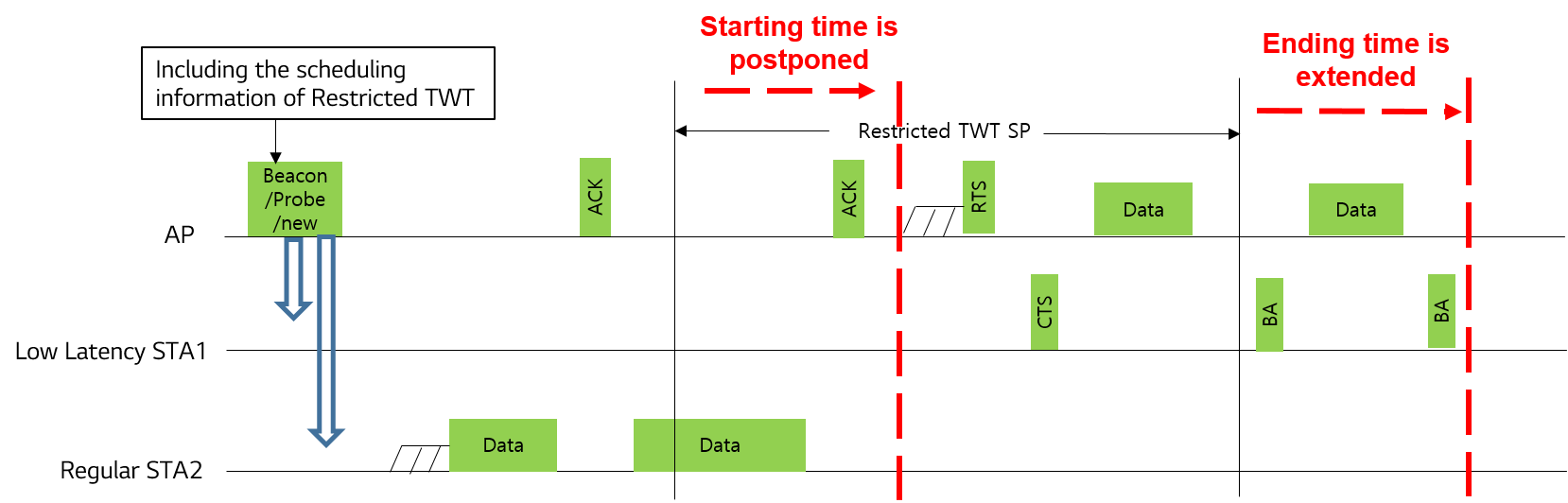 The other discussion point is how to extend the end time of the restricted TWT SP. There can be two options to signaling of the extension from AP to the member STAs; 1) TWT Setup Command in Unsolicited TWT Setup Action frame, and 2) TWT information field. After AP announces the extension, the each STA recalculates the AdjustedMinimumTWTWakeDuration based on the extended TWT SP, which is needed to redefine it to apply in this case. And then, the STA follows the power save rule of the AdjustedMinimumTWTWakeDuration (26.8.5 in 11ax). Option 1) Apply TWT Setup Command in Unsolicited TWT Setup Action frameIf the member STAs received the unsolicited TWT setup action frame with a particular command number during the restricted TWT SP, the STAs can get information like extension of the TWT SP, the modified end time of the TWT SP, and so on.Option 2) Apply TWT information fieldAP includes information related to the extension of the restricted TWT SP through new fields in the TWT information field. Or if receiving the TWT information field including parficular values in All TWT subfield and Next TWT subfield during the restricted TWT SP, STA recognizes the extension of the restricted TWT and gets information like the modified end time of the TWT SP, etc.Propose:35.6.4 Channel access rules for restricted TWT service periods35.6.4.1 GeneralA non-AP EHT STA with dot11RestrictedTWTOptionImplemented set to true as a TXOP holder shall ensure the TXOP ends before the start of any restricted TWT service periods if the TXOP is obtained outside of a restricted TWT service period.TGbe editor: Please add the new paragraphTGbe D0.3 Comment Resolutionsfor Restricted TWT SPDate:  2021-04-15Author(s):Author(s):Author(s):Author(s):Author(s):NameAffiliationAddressPhoneemailSunHee BaekLG Electronics19, Yangjae-daero 11gil, Seocho-gu, Seoul 137-130, Koreasunhee.baek@lge.comInsun JangLG Electronics19, Yangjae-daero 11gil, Seocho-gu, Seoul 137-130, KoreaInsun.jang@lge.comNamyeong KimLG Electronics19, Yangjae-daero 11gil, Seocho-gu, Seoul 137-130, Koreanamyeong.kim@lge.comJeongki KimLG Electronics19, Yangjae-daero 11gil, Seocho-gu, Seoul 137-130, Koreajeongki.kim@lge.comJinsoo ChoiLG Electronics19, Yangjae-daero 11gil, Seocho-gu, Seoul 137-130, Koreajs.choi@lge.comChunyu HuFacebook1 Hacker Way, Menlo Park, CA 95034chunyuhu07@gmail.comMuhammad Kumail HaiderFacebook1 Hacker Way, Menlo Park, CA 95034haiderkumail@fb.comCIDCommenterAssigneeCommentProposed ChangeResolution2922SunHee BaekChunyu Hu, SunHee Baek(The part of PDT about quality of service for latency sensitive traffic was approved, and a motion of SP#1 about restricted TWT in 20/1046r11 was passed.) If the starting time of the restricted TWT is postponed, the scheduled total duration of restricted SP is shortened. In this case, the later part of latency sensitive traffic cannot be finished within the remaining time of the SP.If the STA doesn't stop its TXOP, the starting time of restricted TWT SP shall be postponed and ending time may be postponed (extended). (A related proposal will be presented_21/0091)RevisedThe start time of the restricted TWT SP can be affected by the LL traffic pattern, the preceding TXOP of the STA that does not support the restricted TWT, or OBSS. So the end time of the restricted TWT SP may be extended.By extending the end time of the restricted TWT SP, the low latency STA can have enough of the medium access time for transmitting the latency sensitive data/traffic.If the end time is extended, the modified duration of the TWT SP cannot exceed over the original duration of the TWT SP.TGbe editor, please make changes as shown in doc 11-21/0672r1 tagged as CID 2922